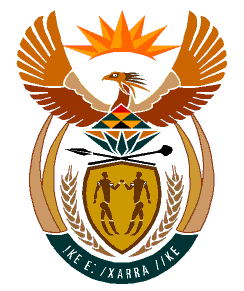 MINISTRYHUMAN SETTLEMENTS	REPUBLIC OF SOUTH AFRICA 	Private Bag X645, Pretoria, 0001. Tel: (012) 421 1309, Fax: (012) 341 8513  Private Bag X9029, Cape Town, 8000. Tel (021) 466 7603, Fax: (021) 466 3610 NATIONAL ASSEMBLY QUESTION FOR WRITTEN REPLYQUESTION NO.: 2426 DATE OF PUBLICATION: 20/06/2022	Mrs. S. M. Mokgotho (EFF) to ask the Minister of Human Settlements:On what date is it envisaged that the housing project of Phumelela in the Free State, will be completed by her department as they have been standing incomplete for a while without roofs and some with foundations only? NW2852EResponse:The Free State Department of Human Settlements has completed the process of procuring a replacement contractor to complete the work in Thembelihle Ext 4 in Vrede. It is expected that the new contractor will be on site in or about July 2022. 